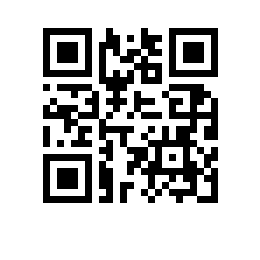 О порядке подготовки и проведения конкурса на замещение должностей профессорско-преподавательского состава	В соответствии с Положением о порядке замещения должностей научно-педагогических работников, утвержденным приказом Министерства образования Российской Федерации от 23.07.2015 № 749ПРИКАЗЫВАЮ:	1. Управлению персоналом НИУ ВШЭ – Санкт-Петербург объявить не позднее 12.10.2022 в средствах массовой информации конкурс на замещение должностей профессорско-преподавательского состава (далее - ППС) Санкт-Петербургского филиала федерального государственного автономного образовательного учреждения высшего образования «Национальный исследовательский университет «Высшая школа экономики» (далее - НИУ ВШЭ – Санкт-Петербург) согласно приложению.	2. Ученому секретарю НИУ ВШЭ – Санкт-Петербург, деканам факультетов разместить до 14.10.2022 приказ о конкурсе на замещение должностей ППС (далее – конкурс ППС) на доске объявлений соответствующих факультетов, интернет-странице ученого совета НИУ ВШЭ – Санкт-Петербург.	3. Деканам факультетов НИУ ВШЭ – Санкт-Петербург:3.1. организовать прием оригиналов заявлений претендентов для участия в конкурсе в срок, указанный в объявлении о проведении конкурса на корпоративном сайте (портале) НИУ ВШЭ;	3.2. представить в срок до 24.11.2022 в Управление персоналом и ученому секретарю НИУ ВШЭ – Санкт-Петербург сведения о преподавателях, работающих в НИУ ВШЭ – Санкт-Петербург, и не подавших в срок, указанный в объявлении о проведении конкурса на корпоративном сайте (портале) НИУ ВШЭ, заявление для участия в конкурсе;3.3. организовать личные выступления претендентов на должности ППС в срок до 08.12.2022;3.4. провести обсуждения претендентов на должности ППС на заседаниях департаментов/кафедр на основании поданных документов в срок до 13.12.2022;3.5. провести обсуждения претендентов на должности ППС на заседаниях профильных кадровых подкомиссий на основании поданных документов в срок до 28.12.2022.4. Ученому секретарю НИУ ВШЭ – Санкт-Петербург Гигаури Д.И. организовать в срок до 08.02.2023 работу кадровой комиссии ученого совета НИУ ВШЭ – Санкт-Петербург по обсуждению претендентов на должности ППС.5. Провести конкурс ППС на заседании ученого совета НИУ ВШЭ – Санкт-Петербург 09.02.2023 по адресу: Санкт-Петербург, наб. канала Грибоедова, 123, ауд. 201, с организацией голосования с использованием электронного Сервиса для тайного голосования по конкурсному отбору на должности ППС НИУ ВШЭ – Санкт-Петербург.6. Контроль исполнения приказа оставляю за собой.Заместитель директора                                                                              К.В. Яровенко